Муниципальное автономное дошкольное образовательное учреждение  детский сад № 22 «Орлёнок»Педагогический проект на тему «Безопасность дорожного движения»(для детей 6-7 лет)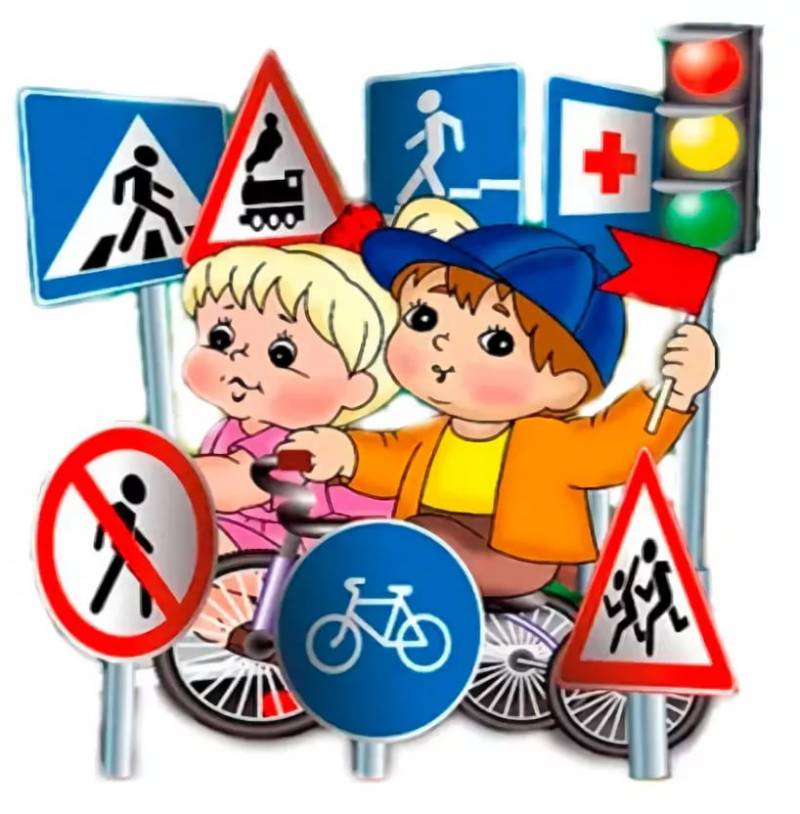 Разработали: Любченко Н.А., Полоскина Е.А.ГО Карпинск2020Актуальность проектаЕжедневно по городу идут тысячи людей, и ездит не меньшее количество транспорта. Чтобы в городе царил порядок, а автомобильных аварий было меньше, пешеходы обязательно должны придерживаться правил дорожного движения. Обучение детей дошкольного возраста правилам дорожного движения – неотъемлемая часть их воспитания, которой должны уделять особое внимание, как молодые родители, так и педагоги ДОО. С самых ранних лет маленький ребенок должен понимать важность соблюдения данных правил, поскольку от этого зависит безопасность его жизни и здоровья.Актуальность проекта связана еще и с тем, что у детей этого возраста отсутствует защитная психологическая реакция на дорожную обстановку, которая свойственна взрослым. Желание постоянно открывать что-то новое, непосредственность часто ставят их перед реальными опасностями.Паспорт педагогического проектаНаименование проекта«Безопасность дорожного движения».	«Безопасность дорожного движения».	«Безопасность дорожного движения».	Адресация проектаПроект  предназначен для совместной деятельности педагогов с детьми 6-7 лет и их родителей.Проект  предназначен для совместной деятельности педагогов с детьми 6-7 лет и их родителей.Проект  предназначен для совместной деятельности педагогов с детьми 6-7 лет и их родителей.Участники проектаДети, инструктор по физической культуре, музыкальный руководитель, воспитатель, родители.Дети, инструктор по физической культуре, музыкальный руководитель, воспитатель, родители.Дети, инструктор по физической культуре, музыкальный руководитель, воспитатель, родители.Цель проектаФормирование навыков безопасного поведения на дороге.Формирование навыков безопасного поведения на дороге.Формирование навыков безопасного поведения на дороге.Задачи проектаОбучающие:Расширить знания детей о правилах дорожного движения.Познакомить детей со значением дорожных знаков.Развивающие:Развивать умение ориентироваться в дорожно-транспортной обстановке.Развивать память, речь, логическое мышление, внимание.Пополнить активный словарный запас детей новыми терминами.Воспитательные:Воспитывать навыки культурного поведения на улице и в дорожном транспорте.Воспитывать дружеские отношения в коллективе.Обучающие:Расширить знания детей о правилах дорожного движения.Познакомить детей со значением дорожных знаков.Развивающие:Развивать умение ориентироваться в дорожно-транспортной обстановке.Развивать память, речь, логическое мышление, внимание.Пополнить активный словарный запас детей новыми терминами.Воспитательные:Воспитывать навыки культурного поведения на улице и в дорожном транспорте.Воспитывать дружеские отношения в коллективе.Обучающие:Расширить знания детей о правилах дорожного движения.Познакомить детей со значением дорожных знаков.Развивающие:Развивать умение ориентироваться в дорожно-транспортной обстановке.Развивать память, речь, логическое мышление, внимание.Пополнить активный словарный запас детей новыми терминами.Воспитательные:Воспитывать навыки культурного поведения на улице и в дорожном транспорте.Воспитывать дружеские отношения в коллективе.Срок реализации Краткосрочный (1 неделя).Краткосрочный (1 неделя).Краткосрочный (1 неделя).Вид проектаИнформационно-познавательный, музыкально-ритмический, физкультурно-оздоровительный.Информационно-познавательный, музыкально-ритмический, физкультурно-оздоровительный.Информационно-познавательный, музыкально-ритмический, физкультурно-оздоровительный.Итоги проектаДети знают, какие правила безопасного поведения необходимо соблюдать на улице.Дети понимают предназначение светофора и дорожных знаков.Дети знают, какие правила безопасного поведения необходимо соблюдать на улице.Дети понимают предназначение светофора и дорожных знаков.Дети знают, какие правила безопасного поведения необходимо соблюдать на улице.Дети понимают предназначение светофора и дорожных знаков.Этапы проектаЭтапы проектаЭтапы проектаЭтапы проектаМероприятиеМероприятиеСрокиОтветственныйПодготовительный этапПодготовительный этапПодготовительный этапПодготовительный этапПодготовка материально – технического оснащения:- подготовка дидактических материалов;- подбор музыкального сопровождения (создание фонотеки на данную тематику); - подготовка техники для демонстрации презентации и игры (ноутбук, проектор, интерактивная доска);- пополнение РППС в группе: изготовление пособий для настольных игр, атрибутов для утренней гимнастики и подвижных игр.Подготовка материально – технического оснащения:- подготовка дидактических материалов;- подбор музыкального сопровождения (создание фонотеки на данную тематику); - подготовка техники для демонстрации презентации и игры (ноутбук, проектор, интерактивная доска);- пополнение РППС в группе: изготовление пособий для настольных игр, атрибутов для утренней гимнастики и подвижных игр.Понедель-ник(21.09.20)Инструктор по физической культуре, музыкальный руководитель, воспитатель.Подготовка методических материалов:- разработка плана проведения проекта «Безопасность дорожного движения»;- подготовка презентации «Безопасность дорожного движения»;- разработка занятия – беседы с использованием ИКТ (показ презентации);- разработка интерактивных игр;- подбор комплексов тематической утренней гимнастики;- составление маршрута мини-экскурсии «Пешеходный переход».Подготовка методических материалов:- разработка плана проведения проекта «Безопасность дорожного движения»;- подготовка презентации «Безопасность дорожного движения»;- разработка занятия – беседы с использованием ИКТ (показ презентации);- разработка интерактивных игр;- подбор комплексов тематической утренней гимнастики;- составление маршрута мини-экскурсии «Пешеходный переход».Понедель-ник(21.09.20)Инструктор по физической культуре, музыкальный руководитель, воспитатель.Работа с родителями:Подготовка буклетов для родителей «Безопасность детей на дороге».Работа с родителями:Подготовка буклетов для родителей «Безопасность детей на дороге».Понедель-ник(21.09.20)Инструктор по физической культуре, музыкальный руководитель, воспитатель.Основной этапОсновной этапОсновной этапОсновной этапУтро Тематическая утренняя гимнастика «Регулировщик».Беседа  «Правила дорожные знать нам всем положено»ВечерПросмотр видеоролика «Инспектор Капа»Утро Тематическая утренняя гимнастика «Регулировщик».Беседа  «Правила дорожные знать нам всем положено»ВечерПросмотр видеоролика «Инспектор Капа»Вторник(22.09.20)Инструктор по физической культуре, воспитательУтроТематическая утренняя гимнастика «Регулировщик».Мини-экскурсия «Пешеходный переход»ВечерБуклеты для родителей «Безопасность детей на дороге».Музыкально-ритмическая игра «Внимательность на дороге».УтроТематическая утренняя гимнастика «Регулировщик».Мини-экскурсия «Пешеходный переход»ВечерБуклеты для родителей «Безопасность детей на дороге».Музыкально-ритмическая игра «Внимательность на дороге».Среда(23.09.20)Инструктор по физической культуре, музыкальный руководительУтроТематическая утренняя гимнастика «Мой друг – светофор»Изобразительная деятельность на тему «Необычный светофор»ВечерНастольные игры.УтроТематическая утренняя гимнастика «Мой друг – светофор»Изобразительная деятельность на тему «Необычный светофор»ВечерНастольные игры.Четверг(24.09.20)Инструктор по физической культуре, воспитательУтро Развлечение:- вступление (танец инспекторов);- беседа с использованием ИКТ (показ презентации «Безопасность дорожного движения»);- игра-ситуация «Безопасность на дороге»;- игры с использованием программы Learningapps «Соедини картинки», «Можно – нельзя»;- подвижная игра «Помоги регулировщику»;- заключение, поощрение детей.Утро Развлечение:- вступление (танец инспекторов);- беседа с использованием ИКТ (показ презентации «Безопасность дорожного движения»);- игра-ситуация «Безопасность на дороге»;- игры с использованием программы Learningapps «Соедини картинки», «Можно – нельзя»;- подвижная игра «Помоги регулировщику»;- заключение, поощрение детей.Пятница(25.09.20)Инструктор по физической культуре, музыкальный руководительВечер                                                Заключительный этапВечер                                                Заключительный этапВечер                                                Заключительный этапВечер                                                Заключительный этапПополнение методической копилки: презентации, интерактивные игры, фонотеки.Выставка детских рисунков «Необычный светофор».Фотоотчет и статья на сайте детского сада.Рефлексия с детьми.Пополнение методической копилки: презентации, интерактивные игры, фонотеки.Выставка детских рисунков «Необычный светофор».Фотоотчет и статья на сайте детского сада.Рефлексия с детьми.Инструктор по физической культуре, музыкальный руководитель, воспитатель.